СОВЕТ ДЕПУТАТОВМУНИЦИПАЛЬНОГО ОКРУГА ТВЕРСКОЙРЕШЕНИЕ17.03.2021 № 373/2021В соответствии с частью 5.1 статьи 36 Федерального закона от 06.10.2003
№ 131-ФЗ «Об общих принципах местного самоуправления в Российской Федерации», частью 6.1 статьи 14 Закона города Москвы от 06.11.2002 № 56 «Об организации местного самоуправления в городе Москве», пунктом 18 статьи 9 Устава муниципального округа Тверской, Совет депутатов решил:1. Утвердить отчет главы муниципального округа Тверской в городе Москве Якубовича Я.Б. о результатах деятельности в 2020 году (приложение).2. Опубликовать настоящее решение в бюллетене «Московский муниципальный вестник» и разместить на официальном сайте муниципального округа Тверской  по адресу: www.adm-tver.ru.3. Контроль за выполнением настоящего решения возложить на главу муниципального округа Тверской Я.Б. Якубовича.Глава муниципального округаТверской                                                                                                 Я.Б. ЯкубовичПриложение к решению Совета депутатовмуниципального округа Тверской от 17.03.2021 № 373/2021Муниципальный округ Тверской в г. Москве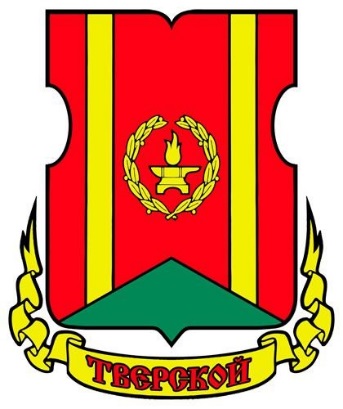 ОТЧЁТ Главы муниципального округа Тверской в городе Москве Якова Борисовича Якубовича о результатах деятельности в 2020 году МОСКВАФЕВРАЛЬ 2021Обращение Главы муниципального округа Тверской Я.Б. Якубовича к депутатам и жителямКто отдал много сил ради того, чтобы наш город и страна становились лучше. Кто хочет, чтобы наш район и город стали здоровым.Муниципальный округ Тверской – одно из 146 московских внутригородских муниципальных образований и один из 125 округов «старой» Москвы. Однако уникальность его трудно переоценить, поскольку это район в самом центре города, куда входят самые замечательные места. Жители центра тоже особенные, замечательные люди, давно отвыкшие от спокойной, размеренной жизни, поскольку здесь, в центре, происходят самые значимые события общественной, политической и культурной жизни столицы, да и всей страны. Именно здесь творится будущее, определяются приоритеты и направления грядущего развития. 2020 год для нашей страны и всего мира стал поворотным, поскольку впервые в новейшей истории: не декларативно, а совершенно серьёзно, – человеческая жизнь получила приоритет над экономической стороной жизни государств, что в целом соответствует мировой тенденции политического «левения». Новая коронавирусная инфекция SARS-CoV-2 унесла жизнь более 80 тысяч человек в России и 2,4 миллиона человек в мире. Однако жертв могло быть намного больше, если бы мировое сообщество не приняло жёсткие карантинные меры, которые оказали серьёзное влияние на экономику. До сих пор многие страны, в особенности наши европейские соседи, переживают серьёзные проблемы из-за коронавируса: на грани разорения многие предприятия общепита и субъекты туристической отрасли, тогда как пока еще вакцина остается на вес золота.Не обошли изменения и общественно-политическую жизнь нашей страны. Многие предприятия малого и среднего бизнеса тяжело пережили пандемию экономически. Политические изменения в 2020 году включали внесение поправок в Конституцию РФ, обоснованность которых крайне сомнительна. Были уголовное преследование по политическим мотивам политика Юлии Галяминой, ужесточение «репрессивного» законодательства, развернувшиеся события вокруг политика Алексея Навального, закончившиеся заменой условного срока на реальный, очевидно, по политическим мотивам, и многие другие события меньшего масштаба.Начало 2021 года – года выборов в Государственную Думу ФС РФ – также ознаменовалось тревожными событиями в политическом пространстве. Жестокое подавление протестов, когда под каток репрессивной машины попали случайные люди, и многочисленные уголовные и административные дела, закрывающие дорогу в избирательный цикл многим ярким политикам, — это только начало предвыборной борьбы и первая ласточка плеяды политических противостояний, которые предстоят в 2021 году. Точно можно сказать, что мир не просто меняется. Он уже изменился и будет меняться дальше. Мы находимся на пороге четвертой промышленной революции, а точнее, уже вступили её начальную фазу. Она будет сопровождаться не только технологическими, но и социальными прорывами, которые порождают новые вызовы перед лицом всего мира.Прошло более трёх с половиной лет с даты избрания совета депутатов муниципального округа Тверской, больше половины срока позади. За это время удалось добиться многого. Но можно выделить три главных достижения.Во-первых, несмотря на многочисленные идеологические и политические разногласия, нам удалось выстроить результативное взаимодействие с органами исполнительной власти Москвы для решения проблемных вопросов жителей Тверского района. За 3,5 года рассмотрено и обработано более 4 тысяч обращений граждан и организаций по различным вопросам в области ЖКХ, благоустройства и капитального ремонта, социальной политики и культуры, образования и здравоохранения, транспортной политики, градостроительной деятельности, потребительского рынка, защиты прав граждан. Удалось положительно решить проблемы многих жителей Тверского района и их семей, заслужиmь доверие с их стороны к органам местного самоуправления и наладить содействие органов исполнительной власти. Конечно, далеко не всё протекает гладко, не каждую проблему можно решить быстро и безболезненно. И главной причиной этого является недостаток полномочий и ресурсов для системного решения проблем москвичей.Во-вторых, вместе с некоммерческими организациями удалось реализовать целый ряд социально-ориентированных проектов, направленных на решение остросоциальных проблем жителей центра Москвы. Среди них проект «Центр общественного взаимодействия», в рамках которого развивается практика проведения процедур медиации для урегулирования внутридворовых и междворовых конфликтов, проект #ЯДонор, направленный на популяризацию донорства крови и её компонентов (сам я являюсь почётным донором России с многолетним стажем), проект #ДеньДобрыхДел – ежегодный творческий благотворительный фестиваль НКО, проект по развитию районных СМИ: «Тверской Life», «Каретный ряд», проект по развитию бренда соседских праздников #ДниТверскогоРайона, #ТрадицииХХIвек – развитие межнационального сотрудничества. Кроме того, мы постоянно взаимодействуем с некоммерческими организациями в рамках помощи людям с ментальными нарушениями и ограниченными возможностями здоровья, многодетными семьями, оказывая социальную поддержку в форме культурно-досуговых и организационных мероприятий. В частности, в период пандемии некоммерческим организациями (фонд «Вера», «Подари жизнь», РОО «Сильные духом» и др.) оказывалась продуктовая помощь, в том числе совместно с АПХ «Экокультура». Происходит взаимодействие с НКО, которые занимаются проблемой бездомных в Москве, особенно актуальной для центра Москвы, с НКО, занимающимися паллиативной помощью, и так далее.В-третьих, нам удалось консолидировать соседское сообщество нашего муниципального округа не только на протестной, но и на конструктивной повестке через реализацию совместных соседских проектов – проведение мероприятий, районных событий, уникальных экскурсий. Нам удалось объединить родительские сообщества для решения вопросов непрерывной работы учреждений дополнительного образования (угрозы перебоев в работе учреждений). Внедрить и реализовать совместно с органами исполнительной власти практики соучаствующего проектирования при разработке концепций благоустройства парковых и дворовых территорий. Мы поддерживаем любые соседские инициативы, в том числе организуем посещение музеев и уникальных выставок, содействуем проведению традиционного соседского благотворительного гаражсейла #SosedMarkt, акций по сбору книг для муниципальных библиотек других регионов; поддерживаем по возможности районные сообщества любителей животных. Наше главное качество и инструмент – открытость городскому сообществу, поскольку мы сами – его часть. Мы не оставляем без внимания ни одну проблему, с которой к нам обращаются жители, и стараемся по возможности ее решать, несмотря на дефицит ресурсов и полномочий. Мы активны в соцсетях, открыты к диалогу с соседями и, несмотря на частую критику в наш адрес, с пониманием относимся к ней и стараемся прислушиваться. В отличие от государственной власти мы находимся рядом с людьми, поэтому именно мы – тот уровень публичной власти, который принимает на себя решение каждодневных проблем жителей.Мы и дальше будем заниматься тем, чтобы сделать жизнь людей лучше, поскольку наш «работодатель» – это не Мэрия, не Правительство РФ, а наши жители. Именно им мы подотчётны, и они выбрали нас как представителей своих интересов. Если мы перестанем помнить об этом, жители по праву могут и должны заменить нас на других, более эффективных представителей. Это и есть один из важнейших демократических принципов – сменяемости власти.Желаю всем гражданам центра Москвы, всем москвичам и остальным гражданам России процветания и благополучия. Мы живем в великой стране, которая должна как часть европейской цивилизации, идти по пути демократии и становиться страной счастливых и благополучных людей, открытых миру и добру.Предлагаю Вашему вниманию отчёт о деятельности за 2020 год.Всегда с ВамиГлава муниципального округа Тверской  Я.Б. ЯкубовичВведениеОтчёт Главы муниципального округа Тверской в г. Москве о результатах деятельности за 2020 год подготовлен с целью информирования депутатов и жителей внутригородского муниципального образования «Муниципальный округ Тверской в г. Москве (далее – МО Тверской)» и иных заинтересованных сторон о деятельности Главы муниципального образования (далее – Глава), осуществляемой Главой в сфере муниципального управления, ключевых событиях и результатах работы, влиянии на социально-экономическое развитие, общество, окружающую среду, а также о взаимодействии с заинтересованными сторонами.Основаниями для подготовки отчёта являются:- часть 5.1 статьи 36 федерального закона от 06.10.2003 №131-Ф3 «Об общих принципах организации местного самоуправления в Российской Федерации» (далее – ФЗ-131), согласно которому Глава муниципального образования представляет представительному органу муниципального образования ежегодные отчеты о результатах своей деятельности;- часть 1 статьи 15 закона г. Москвы от 06.11.2002 № 56 «Об организации местного самоуправления в городе Москве (далее ЗМ-56): Глава муниципального образования представляет представительному органу муниципального образования ежегодные отчеты о результатах своей деятельности;- часть 2 статьи 15 Устава Муниципального Округа Тверской (далее – Устав): Глава муниципального округа ежегодно, не позднее марта, представляет муниципальному Собранию отчет о результатах своей деятельности, в том числе о решении вопросов, поставленных Советом депутатов;- порядок проведения отчета депутата Совета депутатов муниципального округа Тверской перед избирателями (утв. решением Совета депутатов МО Тверской от 16.02.2017 № 10/2017).Согласно статье 36 ФЗ-131, Глава муниципального образования является высшим должностным лицом муниципального образования и наделяется уставом муниципального образования собственными полномочиями по решению вопросов местного значения. Действующий Глава Яков Борисович Якубович, в соответствии с частью 2 статьи 14 Устава, избран на первом заседании Совета депутата муниципального округа Тверской в г. Москве четвертого созыва 21 сентября 2017 года. Перечень полномочий и обязанностей Главы, а также ограничений, накладываемых на Главу, приведён в Приложении 1.Исходя из норм, установленных Уставом, ФЗ-131 и ЗМ-56, Глава, будучи избранным из числа депутатов, осуществляет следующие полномочия, исполняет обязанности и роли:- Главы муниципального округа, как высшего должностного лица муниципального образования, установленные Уставом (Приложение 1);- Депутата муниципального округа, установленные Уставом (установлены статьями 21-26 Устава) и законодательными актами г.Москвы (Закон города Москвы № 56 от 06.11.2002 «Об организации местного самоуправления в городе Москве»; Закон города Москвы №39 от 11.07.2012 «О наделении органов местного самоуправления муниципальных округов в городе Москве отдельными полномочиями города Москвы» (в ред. закона г.Москвы от 27.01.2016 N 4); Закон города Москвы № 72 от 16.12.2015 «О наделении органов местного самоуправления внутригородских муниципальных образований в городе Москве отдельными полномочиями города Москвы в сфере организации и проведения капитального ремонта общего имущества в многоквартирных домах в рамках реализации региональной программы капитального ремонта общего имущества в многоквартирных домах на территории города Москвы») и подзаконными актами;- Председателя представительного органа местного самоуправления (Совета депутатов), установленные Уставом, Регламентом Совета депутатов муниципального округа Тверской (далее – Регламент) и иными нормативными правовыми актами. Полный перечень документов, регламентирующих деятельность органов местного самоуправления в Москве, размещён на сайте администрации МО Тверской. Таким образом, отчёт содержит информацию о деятельности Главы как Председателя Совета депутатов и в качестве депутата, а также в качестве высшего должностного лица местного самоуправления муниципального округа Тверской.Осуществление полномочий Председателя Совета депутатов МО ТверскойВ соответствии с пунктом 4 Регламента полномочия Председателя Совета депутатов исполняет Глава муниципального округа, избираемый в соответствии с Уставом муниципального округа и Регламентом.Полный перечень полномочий, прав и обязанностей Председателя Совета депутатов установлен Регламентом. В 2020 году организовано и проведено 11 заседаний, из них: 8 очередных, 3 – внеочередных. Рассмотрено 134 (159 – в прошлом году) основных вопроса повестки дня, принято 134 (столько же, сколько в прошлом году) решения. Уменьшение количества рассмотренных вопросов объясняется снижением активности органов публичной власти в связи с пандемией. Часть заседаний (из 11 заседаний – 3) состоялась с использованием видеоконференц-связи, для чего были инициированы и внесены в регламент заседания совета соответствующие изменения.Большая часть рассмотренных вопросов повестки дня в основной ее части касались «переданных» полномочий. По результатам рассмотрения вопросов повестки дня по «переданным» полномочиям принято:6 решений по ограждающим устройствам;9 решений по согласованию летних кафе (согласовано размещение 60 кафе и отказано в размещении 8 кафе), в том числе:- согласовано включение в схему 28 кафе площадью 948,28 кв.м;- согласовано увеличение площади 32 кафе на 1353,61 кв.м;2 решения по согласованию нестационарных торговых объектов, в том числе:- согласовано исключение из схемы одного киоска со специализацией «Печать»;- отказано в исключении из схемы 9 киосков со специализацией «Мороженое»;12 решений, касающихся бюджета муниципального округа, в том числе:- 2 решения об исполнении бюджета 2019 года;- 6 решений по внесению изменений в бюджет 2020 года;- 2 решения по утверждению бюджета на 2021 год и плановый период 2022 и 2023 годов;- 2 решения об обращении в Контрольно-счетную палату для проведения внешней проверки и экспертизы бюджетов 2020 и 2021 годов.В 7 муниципальных нормативных правовых актов вносились изменения.Принят отчёт Главы управы, заслушана информация Директора ГБУ «Жилищник района Тверской», 2-х учреждений здравоохранения, директора ЦСО «Арбат», руководителя МФЦ Тверского района, директора ГБУ «Центр», руководителя ГКУ ИС Тверского района. Дважды рассмотрены вопросы по согласованию выделения средств стимулирования управы Тверского района по Постановлению Правительства Москвы от 26.12.2012 № 849-ПП на благоустройство дворовых территорий района. Принято одно решение по внесению изменений в распределение средств, согласованных в 2019 году, в связи с фактически выполненными работами по благоустройству дворовых территорий по 1 и 2 траншу, а также одно решение по согласованию средств на реализацию мероприятий в 2020 году на сумму 683 393,1 тыс.руб., в том числе:- комплексное благоустройство 23 дворовых территорий Тверского района города Москвы на сумму 634 233,4 тыс.руб.; - текущий ремонт дворовых территорий на сумму 49 159,7 тыс. руб.Принято одно решение о согласовании адресного перечня озелененных территорий 3-й категории на осенний период 2020 года с учетом мнения жителей (190 деревьев по 8 адресам).Приняты 2 решения по согласованию средств на проведение дополнительных мероприятий по социально-экономическому развитию Тверского района в 2020 году в рамках постановления Правительства Москвы от 13.09.2012 № 484-ПП, в том числе одно решение по внесению изменений, связанных с невозможностью исполнения контракта на проведение культурно-досуговых социально значимых мероприятий (День Победы и День города) для населения Тверского района на основании указа Мэра Москвы от 02.04.2020 №77-УМ по предотвращению распространения на территории Москвы коронавирусной инфекции. В соответствии с решением Совета депутатов в 2020 году планировалось провести дополнительные мероприятия по социально-экономическому развитию Тверского района города Москвы в размере 6 421 800,00 руб., в том числе:- выполнить ремонт жилых помещений инвалидов Великой Отечественной войны и детей-сирот на сумму 5 560 739,89 руб.;- оказать материальную помощь нетрудоспособным малообеспеченным гражданам льготных категорий на сумму 861 060,11 руб.Ежеквартально согласовываются сводные планы мероприятий досуговых учреждений Тверского района: в 1 квартале 2020 года планировалось провести 38 мероприятий, в 4 квартале – 24 мероприятия, на 1 квартал 2021 года согласовано 45 мероприятий. В связи с распространением коронавирусной инфекции планы на 2 и 3 кварталы 2020 года не утверждались, большая часть досуговых мероприятий были переведены в онлайн формат либо отменены.В 2020 году администрацией муниципального округа Тверской было проведено 4 мероприятия (из 8 запланированных) для жителей Тверского района на сумму 389,8 тыс.руб. На 2021 год решением Совета депутатов запланировано 9 мероприятий на сумму 1844,0 тыс.руб.Регулярно и своевременно рассматривались протесты и информационные письма межрайонной прокуратуры (всего 14 обращений). Приняты 4 решения об удовлетворении протестов и требований прокуратуры по вопросам установки ограждающих устройств, изменения нормативно-правового акта с целью исключения выявленных коррупциогенных факторов и устранения нарушений законодательства.Решения по всем вопросам повестки дня, внесенным в Совет депутатов по инициативе Управы Тверского района г. Москвы в 2020 году, принимались по результатам рассмотрения профильными комиссиями. Депутатами, членами профильных комиссий, проведен существенный объем работы, в первую очередь, Комиссией по ЖКХ, капитальному ремонту, благоустройству и транспорту. На заседаниях Совета в 2020 году приняты 35 протокольных решений с адресными поручениями Я.Б. Якубовичу как Главе и как депутату, в том числе: о направлении в Департамент культуры города Москвы благодарственного письма за содействие органам местного самоуправления и Совету родителей в оперативном решении вопроса по размещению Государственного бюджетного учреждения дополнительного образования города Москвы «Детская музыкальная школа имени Д.Б. Кабалевского» в новом здании и организации учебного процесса;о поддержке обращения Европейского клуба экспертов местного самоуправления и направлении резолюции Совета депутатов по вопросу внесения поправок в Конституцию Российской Федерации в профильный комитет Государственной Думы Российской Федерации; о поддержке обращений депутата Московской городской Думы М.И.Яндиева о состоянии статистики по посадке/вырубке зеленых насаждений, о качестве исходных положений текстов Государственных программ города Москвы, об исполнении Закона города Москвы от 12.07.2002 № 42 «О соблюдении покоя граждан и тишины в городе Москве», о проведении опроса по определению качества работы ГБУ «Жилищник»;о поддержке развития велосипедной инфраструктуры в городе Москве с учетом соблюдения интересов всех участников дорожного движения;о согласовании установки памятника А.Ф.Кошко по адресу: Газетный пер., д.6 по обращению Комиссии по монументальному искусству Мосгордумы;о созыве заседания конкурсной комиссии по замещению должности главы администрации муниципального округа Тверской по контракту; а также по ряду вопросов текущей деятельности по жалобам и предложениям жителей района. Все поручения Совета выполнены.Помимо вышеизложенного подготовлен и направлен ряд писем в адрес органов государственной власти в соответствии с протокольными и иными решениями Совета депутатов.Продолжалась работа по внесению изменений в Устав в целях приведения его в соответствие с законодательством РФ и города Москвы с учетом замечаний Минюста и представлений Тверской межрайонной прокуратуры г. Москвы. В декабре 2020 года решением Совета депутатов был объявлен прием предложений граждан и назначены публичные слушания по проекту решения «О внесении изменений и дополнений в Устав муниципального округа Тверской», однако публичные слушания не состоялись в связи с отсутствием кворума и были перенесены на март 2021 года.Осуществление депутатских полномочийРабота с обращениями граждан и организаций. Я, как глава муниципального округа Тверской в г. Москве, еженедельно, дважды в неделю (по вторникам и четвергам с 8:30 по 10:30) провожу личный прием граждан. Вместе с тем, помимо установленного времени приёма, в частном порядке я провожу встречи с гражданами и организациями в иное время.В 2020 году я лично рассмотрел 733 (707 в прошлом году) входящих персональных обращений, из них:218 (170 в прошлом году) – от граждан;515 (537 в прошлом году) – от организаций.Кроме того, всего в 2020 году в адрес органов управления и депутатов МО Тверской поступило 1518 (1517 в прошлом году) обращений, значительная часть которых рассмотрена мною лично. Выданы соответствующие резолюции, направлены 308 (578 в прошлом году) обращений в органы государственной власти по подведомственности и 88 (114 в прошлом году) ответов гражданам по существу рассматриваемых вопросов, остальные обращения перенаправлены для ответа депутатам Совета по территориальной принадлежности и по подведомственности в органы государственной власти. Всего в адрес органов государственной власти в 2020 году направлено 926 (1038 в прошлом году) обращений от депутатов и администрации муниципального округа Тверской.По части обращений, не находящихся в компетенции муниципальных депутатов, ведется работа совместно с органами исполнительной власти, депутатов органов государственной власти Москвы и РФ.Основная часть обращений граждан касалась вопросов жилищно-коммунального хозяйства, капитального ремонта, транспортных проблем, вопросов здравоохранения, образования, социальной защиты и поддержки.В период карантинных мер обращения принимались в электронном формате.Помимо формализованных каналов связи с гражданами Тверского района через канцелярию Администрации (официальные обращения рассматриваются в настоящее время в бумажном виде в связи с отсутствием технической возможности организации электронной приёмной с верификацией заявителя и соблюдением Федерального закона «О персональных данных» от 27.07.2006 № 152-ФЗ), используются такие неформальные средства связи, как социальная сеть Facebook (в том числе группа «Соседи. Белорусская-Новослободская-Маяковская»), мессенджер Whatsapp, телефон, электронная почта glava@mutver.ru и электронная почта администрации adm@mutver.ru. Коммуникации с жителями происходят и по телефону в рабочем порядке.Неформальные каналы связи зачастую не позволяют зарегистрировать обращения как официальные. Вместе с тем сообщения о проблемах, полученные в частном порядке: по телефону, в мессенджерах или социальных сетях, – не остаются без внимания и прорабатываются, если это возможно сделать в рабочем порядке благодаря контактам с органами государственной власти г. Москвы и подведомственными им организациями, включая Префектуру ЦАО, Управу Тверского района, дирекцию ГБУ «Жилищник района Тверской» и его эксплуатационные участки, ГКУ ИС, МФЦ «Мои документы», государственные образовательные учреждения, учреждения здравоохранения и социальной защиты, учреждения культуры, расположенные в Тверском районе. Основным способом взаимодействия с гражданами являются формализованный путь через обращения в рамках 59-ФЗ, однако применяется и практика урегулирования вопросов и проблем в рабочем порядке в случае, если есть такая возможность.Работа в профильных комиссиях Совета депутатовВ соответствии с Уставом Глава муниципального округа не может быть председателем профильных комиссий, однако может входить в их состав (но не более трех комиссий). Я являюсь членом бюджетно-финансовой комиссии и комиссии по реализации отдельных полномочий города Москвы в сфере размещения объектов капитального строительства, перевода жилого помещения в нежилое и имущественно-земельным отношениям.Бюджетно-финансовая комиссия заседала за отчётный период 6 раз с моим участием, рассмотрено 18 вопросов. В 2020 году прошли публичные слушания «Об исполнении бюджета муниципального округа Тверской за 2019 год» (Решение от 09.07.2020 № 303/2020, слушания состоялись 6 июля 2020 года) и публичные слушания «О бюджете муниципального округа Тверской на 2021 год и плановый период 2022 и 2023 годов» (Решение 17.12.2020 № 340/2020, слушания прошли 14 декабря 2020 года). Комиссия по реализации отдельных полномочий города Москвы в сфере размещения объектов капитального строительства, перевода жилого помещения в нежилое и имущественно-земельным отношениям заседала в 2020 году 3 раза, рассмотрены 4 вопроса, в том числе:- о недопустимости планирования высотной застройки в Палашевском переулке;- о попытке узаконить самострой через внесение изменений в Правила землепользования и застройки города Москвы по адресу: Оружейный переулок, д.21;- о внесении в Московскую городскую Думу проекта закона города Москвы «О внесении изменения в статью 68 Закона города Москвы от 25.06.2008 № 28 «Градостроительный кодекс города Москвы» (на рассмотрение Советом депутатов вопрос не выносился, рекомендовано доработать вопрос, что зафиксировано в Протоколе №11 от 17.06.2020);- о возведении монумента И.Д. Кобзону в сквере по адресу: Оружейный переулок, владение 45.Осуществление переданных полномочий по капитальному ремонтуВ соответствии с нормативными актами г. Москвы Глава муниципального округа в рамках депутатских полномочий участвует в открытии объектов и приемке работ по капитальному ремонту. Всего под моим контролем находится 23 многоквартирных дома соответствующего четвертого избирательного округа. Вместе с тем в отчётный период контроль качества работ по капитальному ремонту осуществлялся не только в рамках комиссий и в своем избирательном округе, но и по обращениям граждан, независимо от места проживания в Тверском районе. Продолжается выстроенная коммуникация с жителями по вопросам капитального ремонта и недобросовестных действий подрядчиков по капитальному ремонту в многоквартирных домах, которая позволяет понудить их к исполнению договорных обязательств, повысить качество производимых работ. Проведены десятки контрольных выходов непосредственно на объекты капитального ремонта, проведены проверки наличия документации, осуществлен текущий контроль качества работ. Необходимо отметить, что в 2020 году до июля работы практически не велись. Это было связано с приостановкой работ в начале года, затем были введены санитарные ограничения.Вместе с тем в связи со сменой руководства территориального управления Фонда капитального ремонта г. Москвы, изменением системы финансирования работ по строительному контролю и массового расторжения договоров с подрядными организациями сохраняются проблемы, связанные с продолжением работ в многоквартирных домах, где ранее работы были прерваны. В 2021 году указанная проблема будет решаться.Информирование граждан о деятельности депутатаИнформирование граждан о работе в качестве депутата осуществляется преимущественно через средства массовой информации (в том числе официальное печатное издание МО Тверской – газету «Каретный ряд»), сетевые издания, официальный сайт муниципального округа adm-tver.ru, социальные сети (страница и группы в социальной сети Facebook), а также в рамках очных встреч с жителями района в различных форматах по проблемным вопросам в рамках проводимых администрацией МО и органами исполнительной власти досуговых и иных мероприятий.В апреле 2020 года на видеохостинге youtube был открыт канал «Яков Якубович», на котором транслируется видеоконтент с моими выступлениями в телевизионных эфирах, на круглых столах, мои интервью и так далее. Кроме того, запущен видеопроект «В зоне риска», в котором я рассказываю о важных вопросах общественно-политической жизни, в том числе, муниципального округа Тверской.Я запустил телеграм-канал @iakoy. На регулярной основе я веду блог на сайте «Эхо Москвы» www.echo.msk.ru, где в 2020 году опубликованы 50 постов, часть из которых привлекла внимание нескольких тысяч читателей. Открыта учётная запись Якова Якубовича в социальной сети Instagram. Открыта страница публичного политика Якова Якубовича в социальной сети Facebook.В апреле 2020 года состоялся отчёт Главы муниципального округа за 2019 год. Он доступен на сайте Муниципального округа Тверской и в СМИ по адресу на сайте Московского отделения партии «Яблоко»
https://drive.google.com/file/d/1H4NVIvsWur2hsHvnZVLyPvzTi1HRfSwT/view. Там же ранее размещен отчёт за 2017-2018 годы: https://mosyabloko.ru/sites/default/files/Yakubovich.pdf.В 2020 году опубликовано 57 статей с моими комментариями в сетевых и печатных изданиях («Комсомольская правда», «Новые известия», MskGazeta.ru., «Гражданские силы», «Московские ведомости», «СПИД.центр», «Тверской Life», «АвтоВзгляд», «Пульс дня», «Пятый угол»), вышли интервью газетам «Каретный ряд», «Пламя труда» и «Дятьковский вестник» (г. Дятьково, Брянская обл.). Вышли несколько видео-интервью, например, телеканалу «Совершенно секретно», и получившим распространение в интернете видеоканалам (например, «Независимые районные медиа» – НРМ). Как политик, я неоднократно принимал участие в эфирах радиостанции «Свобода» (передача «Лицом к событию»), давал комментарии в эфирах канала «Вечерняя Москва» и радиостанции «Комсомольская правда», репортажах программы «Вести» канала «Россия».Публикации и интервью в основном посвящены общественно-политическим вопросам как районного масштаба, так и общегородской и федеральной повестки.Постоянно повышается качество публикаций в газете «Каретный ряд». Выпуски газеты пополнились статьями жителей, официальной информацией районных общественных организаций и органов власти. Через газету депутаты информируют жителей о своей деятельности. Корреспонденты газеты посещают заседания совета, мероприятия, проводимые Администрацией МО Тверской города Москвы, общаются с жителями округа.Справочно: Показатели упоминаемости на основании сервиса Яндекс.Новости:В 2020 году: в сообщениях – 171 раза, в статьях – 84 раза, интервью – 6, видео – 2, фотографий – 25. Для сравнения в 2019 году: в сообщениях – 58 раз, в статьях – 28, интервью – 1, видео – 0, фотографий – 44.Трансляция заседаний совета депутатов, проходивших в онлайн режиме, на странице муниципального округа Тверской в социальной сети Facebook позволила привлечь к работе совета жителей. Каждое онлайн заседание имеет более 1500 просмотров.Осуществление полномочий высшего должностного лица местного самоуправления. Социальные проекты и представительские функцииВ соответствии с законом города Москвы от 06.11.2002 № 56 об организации местного самоуправления в городе Москве и Уставом МО Тверской Глава муниципального округа является высшим должностным лицом местного самоуправления, который представляет муниципальный округ в отношениях с органами местного самоуправления других муниципальных образований, органами государственной власти, гражданами и организациями, без доверенности действует от имени муниципального округа.В соответствии с пунктом 12 статьи 15 Устава Глава муниципального округа обеспечивает согласованное функционирование и взаимодействие органов местного самоуправления. К органам местного самоуправления, помимо Главы муниципального округа относятся Совет депутатов (представительный орган) и Администрация (исполнительно-распорядительный орган). В марте 2019 года Советом депутатов по представлению Главы на должность ВРИО главы Администрации МО Тверской одобрена кандидатура И.Б. Тарасова, экономиста Администрации. Ежеквартально полномочия ВРИО главы Администрации продлеваются.В 2020 году предпринята попытка проведения конкурса на замещение должности главы администрации. Образована комиссия под моим председательством. Однако конкурс признан не состоявшимся и назначен повторно. Санитарные ограничения явились препятствием для проведения конкурса, в настоящее время он так пока и не проведён, status quo с сохранением на позиции ВРИО главы Администрации находится экономист Тарасов И.Б. Представительство муниципального округа в органах властиГлава муниципального округа принимает участие в расширенных оперативных совещаниях по вопросам социально-экономического развития. Эта работа была прервана в связи с пандемией и так и не возобновлена после снятия карантинных ограничений. Тем не менее проводятся встречи с органами исполнительной власти по разным вопросам. В том числе, по вопросам бесперебойной работы учреждений дополнительного образования (Музыкальная школа им. Кабалевского, Центр творчества «На Вадковском») и выстраивания коммуникаций между родительским сообществом и властями.Мною проведено несколько десятков рабочих встреч с руководителями по направлениям префектуры ЦАО по вопросам ЖКХ, социально-культурной сферы и др.Я принимал участие в судебных заседаниях по вопросам оспаривания решений Совета депутатов о согласовании установки ограждающих устройств. Принимал участие в общественных обсуждениях по вопросу внесения изменений в ПЗЗ на территории Тверского района. В том числе, по изменениям назначения земельного участка по адресу: Цветной бульвар, вл.15 – с целью установления статуса озелененной территории и по изменениям ПЗЗ в отношении территории по адресу: Большой Палашевский переулок, вл. 11, стр. 1, 2, вл. 13, стр. 1, 2, вл. 15, стр. 1, 2.В ходе обсуждения установки памятника И.Д. Кобзону я провел несколько рабочих встреч с инициаторами установки памятника с целью донесения позиции жителей МО Тверской по данному вопросу.Я участвовал в рабочих встречах и совещаниях по вопросу установки тёплых павильонов у ЦТ «На Миусах».Я организовывал рабочие встречи с представителями ГКУ «ЦОДД» и жителями по транспортным вопросам на улично-дорожной сети Тверского района и принимал в них участие.Участие в форумах и круглых столах, эфирах и публикациях в СМИС осени 2019 года и весь 2020 год я принимал активное участие в телевизионных программах, посвященных общественно-политическим вопросам как общегородской, так и федеральной повестки в качестве эксперта на федеральных каналах (1 канал, НТВ, Россия 1), «Москва 24», на канале «Свобода» и «Настоящее время», «Совершенно секретно», RT, «Вечерняя Москва», ТВЦ. Участие в телерепортажах – 5 раз. Также я принимал участие в заседаниях круглых столов Московской городской думы по вопросу внесения поправок в Конституцию и раздельного сбора отходов.Я участвовал в семинарах и рабочих встречах, конференциях, организованных Фондом «Институт экономики города» и Общественного совета при Главном психиатре России. Проекты по социально-экономическому развитию района, деятельность сверх полномочий по вопросам местного значенияВ 3-4 кварталах 2019 года по обращению жителей, родителей учащихся музыкальной школы им. Д.Б.Кабалевского, проводилась работа по сохранению педагогического коллектива, созданию совета родителей, подбору здания для временного размещения школы. При моем активном участии проведены встречи с руководством департамента культуры, в результате чего все вопросы и проблемы, описанные в обращениях граждан, решены положительно. В 2020 году данная работа продолжена, и обеспечено включение в АИП в качестве титула здания на Палихе (вл.14/31). По обращению Совета депутатов муниципального округа Тверской при поддержке депутатов МГД (Е.А. Бунимович, Н.Б. Метлина, Е.В. Герасимов) и общественных организаций (РОО «Совет матерей», РОО «Совет родителей Москвы») удалось «вернуть» в московский бюджет средства на реализацию проекта «Искусство детям». В 2020 году я принял решение принять участие в конкурсе «Лидеры России. Политика». Из 34 тысяч зарегистрированных пользователей, 9 тысяч участников конкурса, 546 участников полуфинала и 96 участников финала мне удалось войти в число 49 победителей конкурса. В настоящее время в качестве награды за победу в конкурсе я прохожу обучение по программе EMPP в Высшей школе государственного управления РАНХиГС. Кроме того, я прохожу обучение в магистратуре по программе «Управление проектами территориального развития» ИОН РАНХиГС. Обе программы обучения заканчиваются в 2021 году.Обучение и развитие являются важной частью деятельности политика. Выражаю уверенность в том, что это необходимо всем, кто связывает свою жизнь с политикой. А мои усилия в этом будут направлены в том числе и на благо избирателей. Глава Муниципального округаТверской в г. Москве   						 /Я.Б. Якубович/Приложение 1. Полномочия и обязанности Главы муниципального округа Тверской в г. Москве, установленные статьей 14 Устава МО Тверской в г. МосквеСтатья 14. Глава муниципального округа1. Глава муниципального округа является высшим должностным лицом муниципального округа.2. Глава муниципального округа избирается депутатами Совета депутатов из своего состава путем тайного голосования на срок полномочий Совета депутатов. Порядок избрания главы муниципального округа устанавливается Регламентом Совета депутатов.3. Решение об избрании главы муниципального округа принимается большинством в две трети голосов от численности депутатов Совета депутатов, установленной частью 3 статьи 8 настоящего Устава.4. Глава муниципального округа возглавляет деятельность по осуществлению местного самоуправления на всей территории муниципального округа и исполняет полномочия Председателя Совета депутатов.5. Глава муниципального округа осуществляет свои полномочия на постоянной основе.6. Утратила силу.7. Глава муниципального округа подконтролен и подотчетен населению и Совету депутатов.8. Глава муниципального округа представляет Совету депутатов ежегодные отчеты о результатах своей деятельности, в том числе о решении вопросов, поставленных Советом депутатов.9. Глава муниципального округа не позже чем в пятидневный срок со дня его избрания представляет Совету депутатов копию приказа (иного документа) об освобождении от обязанностей, не совместимых с осуществлением полномочий главы муниципального округа на постоянной основе, либо копию документа, удостоверяющего, что им было подано заявление об освобождении от указанных обязанностей. В случае непредставления соответствующих документов вопрос об исполнении полномочий главы муниципального округа рассматривается на ближайшем заседании Совета депутатов.10. Глава муниципального округа не может быть депутатом Государственной Думы Федерального Собрания Российской Федерации, членом Совета Федерации Федерального Собрания Российской Федерации, депутатом Московской городской Думы, депутатом законодательного (представительного) органа государственной власти иного субъекта Российской Федерации, депутатом представительного органа или выборным должностным лицом органа местного самоуправления в ином муниципальном округе, а также занимать иные государственные должности Российской Федерации, государственные должности субъектов Российской Федерации, должности государственной гражданской службы и должности муниципальной службы.11. Глава муниципального округа не вправе:1) заниматься предпринимательской деятельностью;2) состоять членом управления коммерческой организации, если иное не предусмотрено федеральными законами или если в порядке, установленном муниципальным правовым актом Совета депутатов в соответствии с федеральными законами и законами города Москвы, ему не поручено участвовать в управлении этой организацией;3) заниматься иной оплачиваемой деятельностью, за исключением преподавательской, научной и иной творческой деятельности. При этом преподавательская, научная и иная творческая деятельность не может финансироваться исключительно за счет средств иностранных государств, международных и иностранных организаций, иностранных граждан и лиц без гражданства, если иное не предусмотрено международным договором Российской Федерации или законодательством Российской Федерации;4) входить в состав органов управления, попечительских или наблюдательных советов, иных органов иностранных некоммерческих неправительственных организаций и действующих на территории Российской Федерации их структурных подразделений, если иное не предусмотрено международным договором Российской Федерации или законодательством Российской Федерации.12. Глава муниципального округа не может участвовать в качестве защитника или представителя (кроме случаев законного представительства) по гражданскому или уголовному делу либо делу об административном правонарушении.13. Глава муниципального округа имеет официальные бланки с изображением герба муниципального округа.Статья 15. Полномочия главы муниципального округа1. Глава муниципального округа в пределах предоставленных ему полномочий:1) представляет муниципальный округ в отношениях с органами местного самоуправления других муниципальных округов, органами государственной власти, гражданами и организациями, без доверенности действует от имени муниципального округа;2) подписывает и обнародует в порядке, установленном настоящим Уставом, муниципальные нормативные и иные правовые акты, принятые Советом депутатов;3) издает в пределах своих полномочий муниципальные правовые акты;4) осуществляет организацию деятельности Совета депутатов;5) ведет заседания Совета депутатов;6) обеспечивает контроль за исполнением муниципальных нормативных правовых актов Совета депутатов;7) обеспечивает осуществление органами местного самоуправления полномочий по решению вопросов местного значения и отдельных государственных полномочий города Москвы, переданных органам местного самоуправления законами города Москвы (далее - отдельные полномочия города Москвы);8) утратил силу;9) взаимодействует с общественными объединениями;10) заключает контракт с главой администрации;11) вправе:- требовать созыва внеочередного заседания Совета депутатов;- вносить в Совета депутатов инициативу о проведении опроса граждан;- назначить публичные слушания;- проводить собрания граждан;12) обеспечивает согласованное функционирование и взаимодействие органов местного самоуправления;13) принимает решение о создании официального сайта главы муниципального округа в информационно-телекоммуникационной сети Интернет, содержащий информацию о его деятельности (далее - официальный сайт главы муниципального округа);14) иные полномочия, установленные настоящим Уставом, муниципальными нормативными и иными правовыми актами Совета депутатов.2. Глава муниципального округа ежегодно, не позднее 1 марта, представляет Совету депутатов отчет о результатах своей деятельности, в том числе о решении вопросов, поставленных Советом депутатов.3. Полномочия главы муниципального округа прекращаются досрочно в случае:1) смерти;2) отставки по собственному желанию;3) удаления в отставку в соответствии со статьей 74.1 Федерального закона "Об общих принципах организации местного самоуправления в Российской Федерации";4) отрешения от должности в соответствии со статьей 74 Федерального закона "Об общих принципах организации местного самоуправления в Российской Федерации";5) признания судом недееспособным или ограниченно дееспособным;6) признания судом безвестно отсутствующим или объявления умершим;7) вступления в отношении его в законную силу обвинительного приговора суда;8) выезда за пределы Российской Федерации на постоянное место жительства;9) прекращения гражданства Российской Федерации, прекращения гражданства иностранного государства - участника международного договора Российской Федерации, в соответствии с которым иностранный гражданин имеет право быть избранным в органы местного самоуправления, приобретения им гражданства иностранного государства либо получения им вида на жительство или иного документа, подтверждающего право на постоянное проживание гражданина Российской Федерации на территории иностранного государства, не являющегося участником международного договора Российской Федерации, в соответствии с которым гражданин Российской Федерации, имеющий гражданство иностранного государства, имеет право быть избранным в органы местного самоуправления;10) отзыва избирателями;11) установленной в судебном порядке стойкой неспособности по состоянию здоровья осуществлять полномочия главы муниципального округа;12) утратил силу;13) преобразования муниципального округа;14) увеличения численности избирателей муниципального округа более чем на 25 процентов, произошедшего вследствие изменения границ муниципального округа.3.1. Глава муниципального округа должен соблюдать ограничения и запреты и исполнять обязанности, которые установлены Федеральным законом от 25 декабря 2008 года N 273-ФЗ "О противодействии коррупции", другими федеральными законами и Законом города Москвы "Об организации местного самоуправления в городе Москве.4. Заявление об отставке по собственному желанию подается главой муниципального округа в Совет депутатов.5. Досрочное прекращение полномочий главы муниципального округа оформляется муниципальным правовым актом Совета депутатов, в котором определяется дата прекращения полномочий главы муниципального округа.6. Утратила силу.7. В случае временного отсутствия или досрочного прекращения полномочий главы муниципального округа его полномочия временно исполняет глава администрации.Статья 27. Гарантии осуществления полномочий главы муниципального округаГлава муниципального округа в связи с осуществлением своих полномочий:1) пользуется правом на материально-техническое обеспечение своей деятельности;2) пользуется правом на прием в первоочередном порядке должностными лицами органов государственной власти города Москвы и органов местного самоуправления, руководителями организаций и органов управления общественных объединений;3) пользуется правом на беспрепятственный доступ к правовым актам, принятым органами местного самоуправления;4) пользуется правом на обеспечение условий для проведения встреч с избирателями и отчетов перед ними;5) пользуется правом направлять в органы государственной власти города Москвы, органы местного самоуправления, организации, общественные объединения, соответствующим должностным лицам или руководителям письменные обращения по вопросам местного значения или по вопросам осуществления органами местного самоуправления переданных полномочий;6) вправе непосредственно участвовать в рассмотрении поставленных им в обращении к должностным лицам вопросов или руководителям вопросов (о дне рассмотрения обращения главы муниципального округа оповещается заблаговременно);7) пользуется правом на обеспечение доступа граждан к информации о его деятельности и деятельности органов местного самоуправления;8) вправе осуществлять защиту своих прав, чести и достоинства. Гарантии осуществления полномочий главы муниципального округа устанавливаются федеральными законами и законами города Москвы.Об отчете главы муниципального округа Тверской в городе Москве о результатах деятельности в 2020 годуПриветствую всех, кто движется вперёд к своей мечте! Кто учится и кого ждёт награда за постоянную работу над собой и саморазвитие. Кто трудится ради добра для своей семьи, близких, окружающих.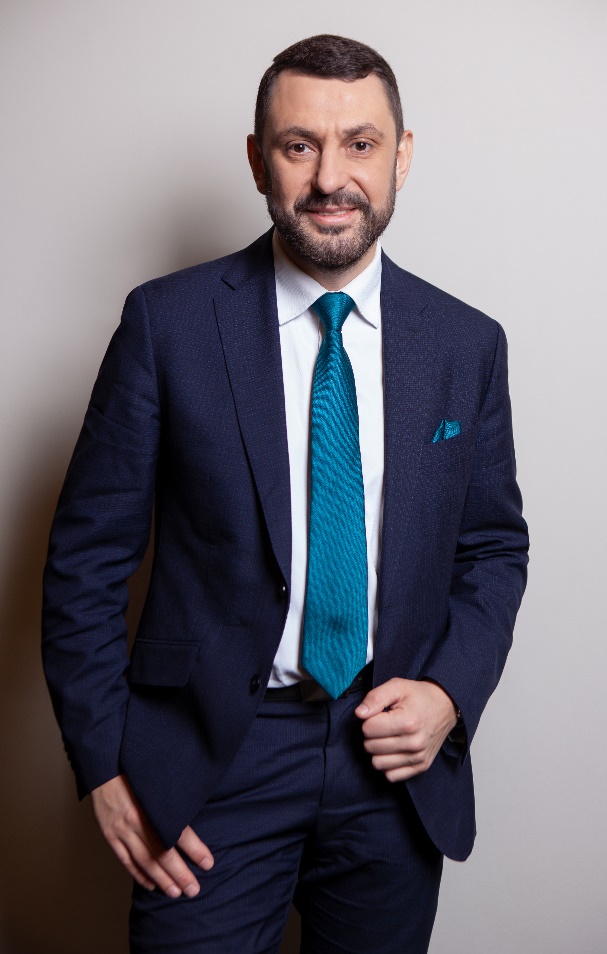 